Resultat regnskap og balanse - Skamdalsvegen veglag 2016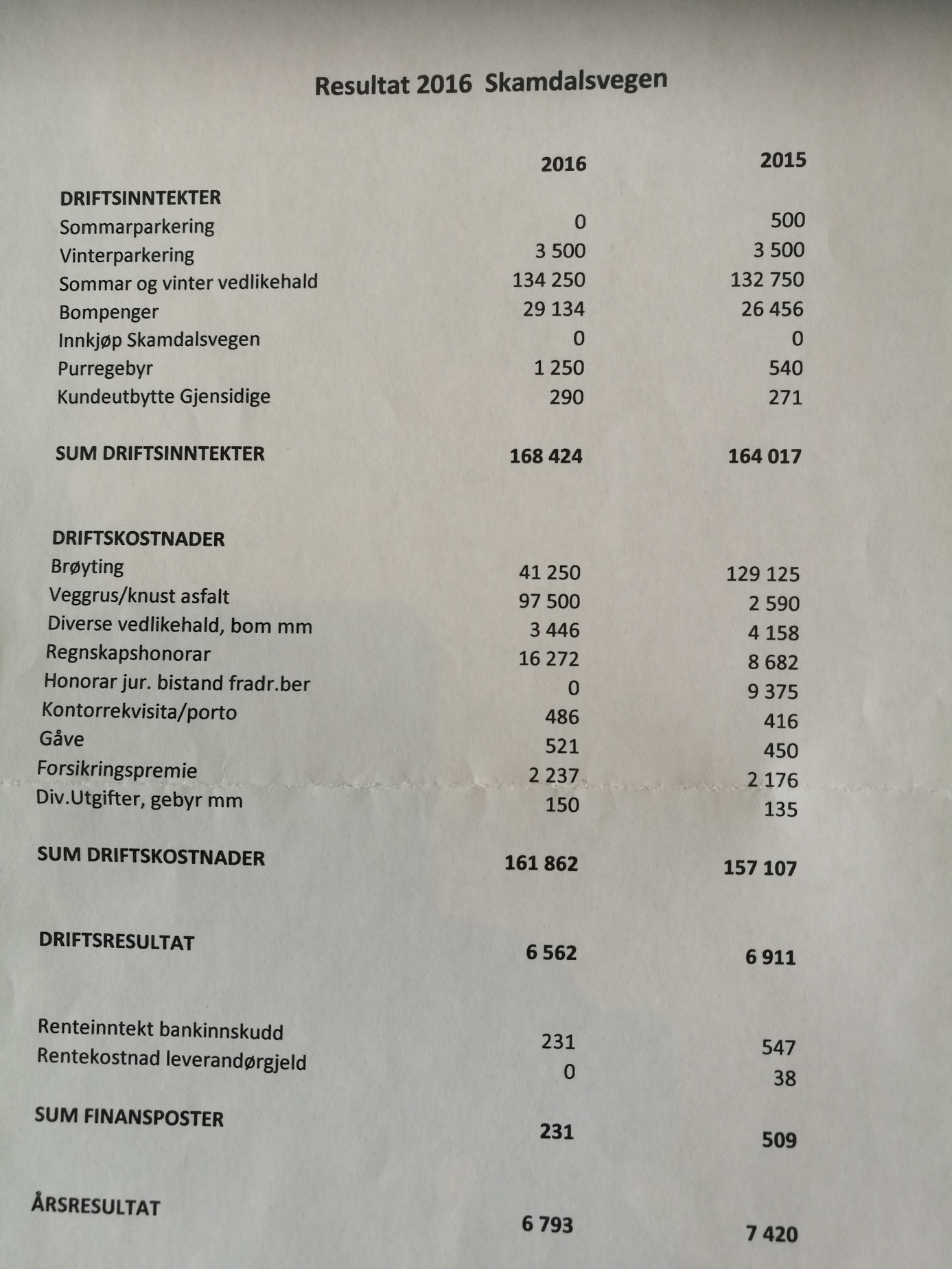 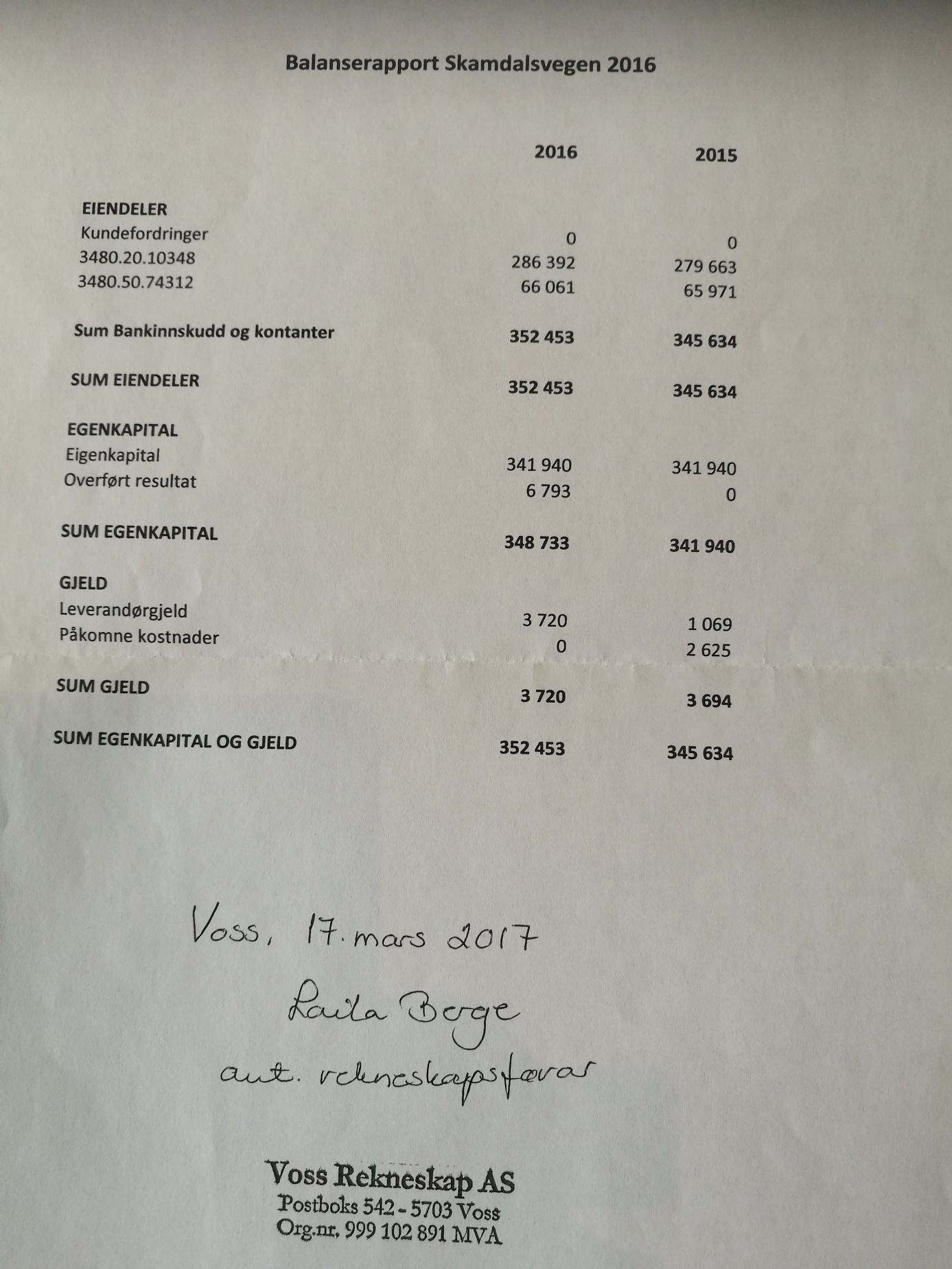 